ПЕРМСКАЯ ГОРОДСКАЯ ДУМАРЕШЕНИЕот 17 декабря 2013 г. N 289ОБ УТВЕРЖДЕНИИ ПОРЯДКА ФОРМИРОВАНИЯ, ВЕДЕНИЯ И ОПУБЛИКОВАНИЯПЕРЕЧНЯ МУНИЦИПАЛЬНОГО ИМУЩЕСТВА, ПРЕДНАЗНАЧЕННОГОДЛЯ ПРЕДОСТАВЛЕНИЯ В АРЕНДУ СУБЪЕКТАМ МАЛОГО И СРЕДНЕГОПРЕДПРИНИМАТЕЛЬСТВА, ОРГАНИЗАЦИЯМ, ОБРАЗУЮЩИМ ИНФРАСТРУКТУРУПОДДЕРЖКИ СУБЪЕКТОВ МАЛОГО И СРЕДНЕГО ПРЕДПРИНИМАТЕЛЬСТВА,И ФИЗИЧЕСКИМ ЛИЦАМ, НЕ ЯВЛЯЮЩИМСЯ ИНДИВИДУАЛЬНЫМИПРЕДПРИНИМАТЕЛЯМИ И ПРИМЕНЯЮЩИМ СПЕЦИАЛЬНЫЙ НАЛОГОВЫЙ РЕЖИМ"НАЛОГ НА ПРОФЕССИОНАЛЬНЫЙ ДОХОД"В соответствии со статьей 7 Федерального закона от 06.10.2003 N 131-ФЗ "Об общих принципах организации местного самоуправления в Российской Федерации", статьей 18 Федерального закона от 24.07.2007 N 209-ФЗ "О развитии малого и среднего предпринимательства в Российской Федерации", Уставом города Перми Пермская городская Дума решила:1. Утвердить Порядок формирования, ведения и опубликования перечня муниципального имущества, предназначенного для предоставления в аренду субъектам малого и среднего предпринимательства, организациям, образующим инфраструктуру поддержки субъектов малого и среднего предпринимательства, и физическим лицам, не являющимся индивидуальными предпринимателями и применяющим специальный налоговый режим "Налог на профессиональный доход" согласно приложению к настоящему решению.(п. 1 в ред. решения Пермской городской Думы от 23.08.2022 N 172)2. Рекомендовать администрации города Перми:2.1. до 01.06.2014 внести в Пермскую городскую Думу проект решения о внесении изменений в Положение о департаменте имущественных отношений администрации города Перми, утвержденное решением Пермской городской Думы от 12.09.2006 N 210, в части дополнения функциями по формированию, ведению и опубликованию перечня муниципального имущества, предназначенного для предоставления в аренду субъектам малого и среднего предпринимательства и организациям, образующим инфраструктуру поддержки субъектов малого и среднего предпринимательства;(в ред. решения Пермской городской Думы от 25.03.2014 N 65)2.2. до 01.06.2014 внести в Пермскую городскую Думу проект решения о внесении изменений в решение Пермской городской Думы о бюджете города Перми на 2014 год и плановый период 2015 и 2016 годов, предусматривающий денежные средства на осуществление функций по формированию, ведению и опубликованию перечня муниципального имущества, предназначенного для предоставления в аренду субъектам малого и среднего предпринимательства и организациям, образующим инфраструктуру поддержки субъектов малого и среднего предпринимательства.(в ред. решения Пермской городской Думы от 25.03.2014 N 65)3. Опубликовать решение в печатном средстве массовой информации "Официальный бюллетень органов местного самоуправления муниципального образования город Пермь".4. Контроль за исполнением решения возложить на комитет Пермской городской Думы по муниципальной собственности и земельным отношениям и комитет Пермской городской Думы по экономическому развитию.Глава города Перми -председатель Пермской городской ДумыИ.В.САПКОПриложениек решениюПермской городской Думыот 17.12.2013 N 289ПОРЯДОКФОРМИРОВАНИЯ, ВЕДЕНИЯ И ОПУБЛИКОВАНИЯ ПЕРЕЧНЯ МУНИЦИПАЛЬНОГОИМУЩЕСТВА, ПРЕДНАЗНАЧЕННОГО ДЛЯ ПРЕДОСТАВЛЕНИЯ В АРЕНДУСУБЪЕКТАМ МАЛОГО И СРЕДНЕГО ПРЕДПРИНИМАТЕЛЬСТВА,ОРГАНИЗАЦИЯМ, ОБРАЗУЮЩИМ ИНФРАСТРУКТУРУ ПОДДЕРЖКИ СУБЪЕКТОВМАЛОГО И СРЕДНЕГО ПРЕДПРИНИМАТЕЛЬСТВА, И ФИЗИЧЕСКИМ ЛИЦАМ,НЕ ЯВЛЯЮЩИМСЯ ИНДИВИДУАЛЬНЫМИ ПРЕДПРИНИМАТЕЛЯМИИ ПРИМЕНЯЮЩИМ СПЕЦИАЛЬНЫЙ НАЛОГОВЫЙ РЕЖИМ "НАЛОГНА ПРОФЕССИОНАЛЬНЫЙ ДОХОД"1. Общие положения1.1. Настоящий Порядок (далее - Порядок) разработан в соответствии с Федеральным законом от 24.07.2007 N 209-ФЗ "О развитии малого и среднего предпринимательства в Российской Федерации" и определяет порядок формирования (в том числе разработки и утверждения), ведения и опубликования перечня муниципального имущества города Перми, свободного от прав третьих лиц (за исключением права хозяйственного ведения, права оперативного управления, а также имущественных прав субъектов малого и среднего предпринимательства) (далее - имущество), которое может быть использовано в целях предоставления его в аренду субъектам малого и среднего предпринимательства и организациям, образующим инфраструктуру поддержки субъектов малого и среднего предпринимательства, и физическим лицам, не являющимся индивидуальными предпринимателями и применяющим специальный налоговый режим "Налог на профессиональный доход" (далее - Перечень). Имущество, включенное в Перечень, не подлежит отчуждению в частную собственность, за исключением возмездного отчуждения такого имущества в собственность субъектов малого и среднего предпринимательства в соответствии с частью 2.1 статьи 9 Федерального закона от 22.07.2008 N 159-ФЗ "Об особенностях отчуждения недвижимого имущества, находящегося в государственной или в муниципальной собственности и арендуемого субъектами малого и среднего предпринимательства, и о внесении изменений в отдельные законодательные акты Российской Федерации" и в случаях, указанных в подпунктах 6, 8, 9 пункта 2 статьи 39.3 Земельного кодекса Российской Федерации.(в ред. решений Пермской городской Думы от 27.08.2019 N 181, от 23.08.2022 N 172)1.2. Обязанности по разработке, ведению и обеспечению опубликования Перечня возлагаются на функциональный орган администрации города Перми, осуществляющий функции в сфере управления и распоряжения муниципальным имуществом города Перми (далее - Уполномоченный орган).(в ред. решений Пермской городской Думы от 23.09.2014 N 201, от 27.08.2019 N 181)1.3. Перечень, а также все вносимые в него изменения утверждаются Пермской городской Думой (далее - Дума).(в ред. решения Пермской городской Думы от 23.09.2014 N 201)1.4. Администрация города Перми вносит на рассмотрение Думы проект решения Думы об утверждении Перечня и о внесении изменений в Перечень с приложением документов (помимо установленных Регламентом Думы), подтверждающих соблюдение условий, указанных в пункте 2.3 Порядка.(п. 1.4 введен решением Пермской городской Думы от 23.09.2014 N 201)2. Разработка Перечня(в ред. решения Пермской городской Думы от 23.09.2014 N 201)2.1. Разработка Перечня производится на основании:обращения субъекта малого и среднего предпринимательства в Уполномоченный орган,мотивированного обращения функциональных органов администрации города Перми в Уполномоченный орган,предложения Уполномоченного органа,предложения депутата Думы, комитета Думы, рабочей группы, созданной решением Думы, направленного в администрацию города Перми,(в ред. решения Пермской городской Думы от 22.11.2016 N 256)обращения физического лица, не являющегося индивидуальным предпринимателем и применяющего специальный налоговый режим "Налог на профессиональный доход".(абзац введен решением Пермской городской Думы от 23.08.2022 N 172)(п. 2.1 в ред. решения Пермской городской Думы от 23.09.2014 N 201)       1    2.1 .  Рассмотрение предложения или обращения, указанного в  пункте 2.1настоящего  Порядка,  осуществляется  уполномоченным  органом  в течение 30календарных  дней  после  дня  его поступления. По результатам рассмотренияпредложения   или   обращения   уполномоченный   орган   направляет   лицу,представившему предложение или обращение, одно из следующих решений:а) о принятии предложения или обращения и направлении его на рассмотрение Думы;б) об отказе в учете предложения или обращения с обоснованием невозможности включения имущества в Перечень.       1(п. 2.1  введен решением Пермской городской Думы от 26.09.2017 N 178)2.2. В Перечень могут быть включены:отдельно стоящие нежилые здания;встроенные нежилые помещения;земельные участки, в том числе земельные участки, государственная собственность на которые не разграничена, предоставленные в аренду субъектам малого и среднего предпринимательства (за исключением земельных участков, предназначенных для ведения личного подсобного хозяйства, огородничества, садоводства, индивидуального жилищного строительства);имущество, закрепленное на праве хозяйственного ведения за муниципальным предприятием, на праве оперативного управления за муниципальным учреждением, в отношении которого имеется предложение указанного предприятия или учреждения о включении имущества в Перечень, согласованное с органами администрации города Перми, уполномоченными на согласование соответствующей сделки в соответствии с правовыми актами администрации города Перми.(п. 2.2 в ред. решения Пермской городской Думы от 27.08.2019 N 181)2.3. Условия внесения имущества в Перечень:2.3.1. наличие государственной регистрации права собственности города Перми на вносимое в Перечень имущество за исключением земельных участков, государственная собственность на которые не разграничена, предоставленных в аренду субъектам малого и среднего предпринимательства;(в ред. решения Пермской городской Думы от 27.08.2019 N 181)2.3.2. отсутствие прав третьих лиц (за исключением права хозяйственного ведения, права оперативного управления, а также имущественных прав субъектов малого и среднего предпринимательства) на включаемое в Перечень имущество;(в ред. решения Пермской городской Думы от 27.08.2019 N 181)2.3.3. отсутствие признаков принадлежности предлагаемого имущества к имуществу, гражданский оборот которого запрещен или ограничен;2.3.4. отсутствие необходимости использования имущества для решения вопросов местного значения;2.3.5. имущество не является объектом религиозного назначения;(пп. 2.3.5 введен решением Пермской городской Думы от 26.09.2017 N 178)2.3.6. имущество не является объектом незавершенного строительства;(пп. 2.3.6 введен решением Пермской городской Думы от 26.09.2017 N 178)2.3.7. имущество не признано аварийным и подлежащим сносу или реконструкции;(пп. 2.3.7 введен решением Пермской городской Думы от 26.09.2017 N 178)2.3.8. имущество не включено в прогнозный план (программу) приватизации имущества, находящегося в муниципальной собственности города Перми;(пп. 2.3.8 введен решением Пермской городской Думы от 26.09.2017 N 178)2.3.9. имущество не относится к жилищному фонду;(пп. 2.3.9 введен решением Пермской городской Думы от 27.08.2019 N 181)2.3.10. земельный участок не предназначен для ведения личного подсобного хозяйства, огородничества, садоводства, индивидуального жилищного строительства;(пп. 2.3.10 введен решением Пермской городской Думы от 27.08.2019 N 181)2.3.11. земельный участок не относится к земельным участкам, предусмотренным подпунктами 1-10, 13-15, 18, 19 пункта 8 статьи 39.11 Земельного кодекса Российской Федерации, за исключением земельных участков, предоставленных в аренду субъектам малого и среднего предпринимательства.(пп. 2.3.11 введен решением Пермской городской Думы от 27.08.2019 N 181)2.4. Имущество может быть исключено из Перечня в случае:2.4.1. невостребованности имущества по истечении шести месяцев со дня внесения в Перечень;2.4.2. необходимости использования имущества для решения вопросов местного значения;2.4.3. прекращения права муниципальной собственности на имущество по решению суда или в ином установленном законом порядке.(пп. 2.4.3 введен решением Пермской городской Думы от 26.09.2017 N 178)2.5. Передача в аренду имущества, внесенного в Перечень, производится в соответствии со статьей 17.1 Федерального закона от 26.07.2006 N 135-ФЗ "О защите конкуренции", решением Пермской городской Думы от 28.05.2002 N 61 "Об утверждении Положения об аренде муниципального имущества города Перми", за исключением земельных участков, порядок и условия предоставления в аренду которых устанавливаются в соответствии с гражданским законодательством и земельным законодательством.(в ред. решения Пермской городской Думы от 27.08.2019 N 181)3. Ведение Перечня3.1. Ведение Перечня - включение, исключение и внесение изменений в сведения об имуществе.(в ред. решения Пермской городской Думы от 23.09.2014 N 201)3.2. Перечень ведется в электронном виде и на бумажном носителе по форме согласно приложению к Порядку.4. Опубликование Перечня и представление сведенийо включенном в него имуществе(в ред. решения Пермской городской Думы от 27.08.2019 N 181)(в ред. решения Пермской городской Думы от 26.09.2017 N 178)Перечень и внесенные в него изменения подлежат:а) обязательному опубликованию в средствах массовой информации в течение 10 рабочих дней после дня утверждения;б) размещению на официальном сайте муниципального образования город Пермь в информационно-телекоммуникационной сети Интернет (в том числе в форме открытых данных) в течение 3 рабочих дней после дня утверждения;в) представлению в корпорацию развития малого и среднего предпринимательства, создание и деятельность которой предусмотрены статьей 25.1 Федерального закона от 24.07.2007 N 209-ФЗ "О развитии малого и среднего предпринимательства в Российской Федерации". Состав указанных сведений, сроки, порядок и форма их представления устанавливаются федеральным органом исполнительной власти, осуществляющим функции по выработке государственной политики и нормативно-правовому регулированию в сфере развития предпринимательской деятельности, в том числе среднего и малого бизнеса.(п. "в" введен решением Пермской городской Думы от 27.08.2019 N 181)Приложениек Порядкуформирования, ведения и опубликованияперечня муниципального имущества,предназначенного для предоставленияв аренду субъектам малого и среднегопредпринимательства, организациям,образующим инфраструктуру поддержкисубъектов малого и среднегопредпринимательства, и физическим лицам,не являющимся индивидуальнымипредпринимателями и применяющимспециальный налоговый режим"Налог на профессиональный доход"Переченьмуниципального имущества города Перми, предназначенногодля оказания имущественной поддержки субъектам малогои среднего предпринимательства, организациям, образующиминфраструктуру поддержки субъектов малого и среднегопредпринимательства, и физическим лицам, не являющимсяиндивидуальными предпринимателями и применяющим специальныйналоговый режим "Налог на профессиональный доход"--------------------------------<1> Указывается адрес (местоположение) объекта (для недвижимого имущества адрес в соответствии с записью в Едином государственном реестре недвижимости, для движимого имущества - адресный ориентир, в том числе почтовый адрес, место его постоянного размещения, а при невозможности его указания - полный адрес места нахождения органа государственной власти либо органа местного самоуправления, осуществляющего полномочия собственника такого объекта).<2> Для объектов недвижимого имущества указывается вид: земельный участок, здание, сооружение, помещение, единый недвижимый комплекс; для движимого имущества указывается тип: транспорт, оборудование, инвентарь, иное движимое имущество.<3> Указывается индивидуальное наименование объекта недвижимости согласно сведениям о нем в Едином государственном реестре недвижимости при наличии такого наименования, а при его отсутствии - наименование объекта в реестре муниципального имущества. Если имущество является помещением, указывается его номер в здании. При отсутствии индивидуального наименования указывается вид объекта недвижимости. Для движимого имущества указывается его наименование согласно сведениям реестра муниципального имущества или технической документации.<4> Основная характеристика, ее значение и единицы измерения объекта недвижимости указываются согласно сведениям Единого государственного реестра недвижимости.<5> Указывается кадастровый номер объекта недвижимости или его части, включаемой в перечень, при его отсутствии - условный номер или устаревший номер (при наличии).<6> На основании документов, содержащих актуальные сведения о техническом состоянии объекта недвижимости, указывается одно из следующих значений: пригодно к эксплуатации; требует текущего ремонта; требует капитального ремонта (реконструкции, модернизации, иных видов работ для приведения в нормативное техническое состояние). В случае если имущество является объектом незавершенного строительства, указывается: "Объект незавершенного строительства".<7>, <8> Для объекта недвижимости, включенного в Перечень, указываются категория и вид разрешенного использования земельного участка, на котором расположен такой объект. Для движимого имущества данные строки не заполняются.<9> Указывается краткое описание состава имущества, если оно является сложной вещью либо главной вещью, предоставляемой в аренду с другими вещами, предназначенными для ее обслуживания. В ином случае данная строка не заполняется.<10> Указывается: "Да" или "Нет".<11> Для имущества казны указывается наименование публично-правового образования, для имущества, закрепленного на праве хозяйственного ведения или праве оперативного управления, указывается наименование муниципального унитарного предприятия, муниципального учреждения, за которым закреплено это имущество.<12> Для имущества казны указывается: "Нет", для имущества, закрепленного на праве хозяйственного ведения или праве оперативного управления, указывается: "Право хозяйственного ведения" или "Право оперативного управления".<13> ИНН указывается только для муниципального унитарного предприятия, муниципального учреждения.<14>, <15> Указываются номер телефона и адрес электронной почты ответственного структурного подразделения или сотрудника правообладателя для взаимодействия с субъектами малого и среднего предпринимательства и организациями, образующими инфраструктуру поддержки субъектов малого и среднего предпринимательства, физическими лицами, не являющимися индивидуальными предпринимателями и применяющими специальный налоговый режим "Налог на профессиональный доход", по вопросам заключения договора аренды имущества.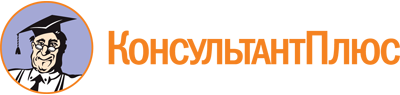 Решение Пермской городской Думы от 17.12.2013 N 289
(ред. от 23.08.2022)
"Об утверждении Порядка формирования, ведения и опубликования перечня муниципального имущества, предназначенного для предоставления в аренду субъектам малого и среднего предпринимательства, организациям, образующим инфраструктуру поддержки субъектов малого и среднего предпринимательства, и физическим лицам, не являющимся индивидуальными предпринимателями и применяющим специальный налоговый режим "Налог на профессиональный доход"Документ предоставлен КонсультантПлюс

www.consultant.ru

Дата сохранения: 06.09.2022
 Список изменяющих документов(в ред. решений Пермской городской Думы от 25.03.2014 N 65,от 23.09.2014 N 201, от 22.11.2016 N 256, от 26.09.2017 N 178,от 27.08.2019 N 181, от 23.08.2022 N 172)Список изменяющих документов(в ред. решений Пермской городской Думы от 23.09.2014 N 201,от 22.11.2016 N 256, от 26.09.2017 N 178, от 27.08.2019 N 181,от 23.08.2022 N 172)Список изменяющих документов(в ред. решений Пермской городской Думы от 27.08.2019 N 181,от 23.08.2022 N 172)NАдрес (местоположение) объекта <1>Вид объекта недвижимости; тип движимого имущества <2>Наименование объекта учета <3>Сведения о недвижимом имуществеСведения о недвижимом имуществеСведения о недвижимом имуществеNАдрес (местоположение) объекта <1>Вид объекта недвижимости; тип движимого имущества <2>Наименование объекта учета <3>Основная характеристика объекта недвижимости <4>Основная характеристика объекта недвижимости <4>Основная характеристика объекта недвижимости <4>NАдрес (местоположение) объекта <1>Вид объекта недвижимости; тип движимого имущества <2>Наименование объекта учета <3>Тип (площадь - для земельных участков, зданий, помещений; протяженность, объем, площадь, глубина залегания - для сооружений; протяженность, объем, площадь, глубина залегания согласно проектной документации - для объектов незавершенного строительства)Фактическое значение/проектируемое значение (для объектов незавершенного строительства)Единица измерения (для площади - кв. м; для протяженности - м; для глубины залегания - м; для объема - куб. м)1234567Сведения о недвижимом имуществеСведения о недвижимом имуществеСведения о недвижимом имуществеСведения о недвижимом имуществеСведения о недвижимом имуществеСведения о движимом имуществеСведения о движимом имуществеСведения о движимом имуществеСведения о движимом имуществеКадастровый номер <5>Кадастровый номер <5>Техническое состояние объекта недвижимости <6>Категория земель <7>Вид разрешенного использования <8>Сведения о движимом имуществеСведения о движимом имуществеСведения о движимом имуществеСведения о движимом имуществеНомерТип (кадастровый, условный, устаревший)Техническое состояние объекта недвижимости <6>Категория земель <7>Вид разрешенного использования <8>Государственный регистрационный знак (при наличии)Марка, модельГод выпускаСостав (принадлежности) имущества <9>8910111213141516Сведения о правообладателях и о правах третьих лиц на имуществоСведения о правообладателях и о правах третьих лиц на имуществоСведения о правообладателях и о правах третьих лиц на имуществоСведения о правообладателях и о правах третьих лиц на имуществоСведения о правообладателях и о правах третьих лиц на имуществоСведения о правообладателях и о правах третьих лиц на имуществоСведения о правообладателях и о правах третьих лиц на имуществоДля договоров аренды и безвозмездного пользованияДля договоров аренды и безвозмездного пользованияНаименование правообладателя <11>Наличие ограниченного вещного права на имущество <12>ИНН правообладателя <13>Контактный номер телефона <14>Адрес электронной почты <15>Наличие права аренды или права безвозмездного пользования на имущество <10>Дата окончания срока действия договора (при наличии)Наименование правообладателя <11>Наличие ограниченного вещного права на имущество <12>ИНН правообладателя <13>Контактный номер телефона <14>Адрес электронной почты <15>17181920212223